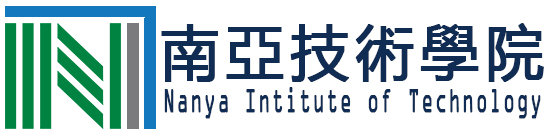 餐飲廚藝管理系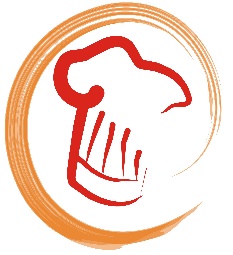 106年餐飲廚藝管理系畢業成果展菜名：作者：說明：